Eàrr-ràdh 4/Appendix 4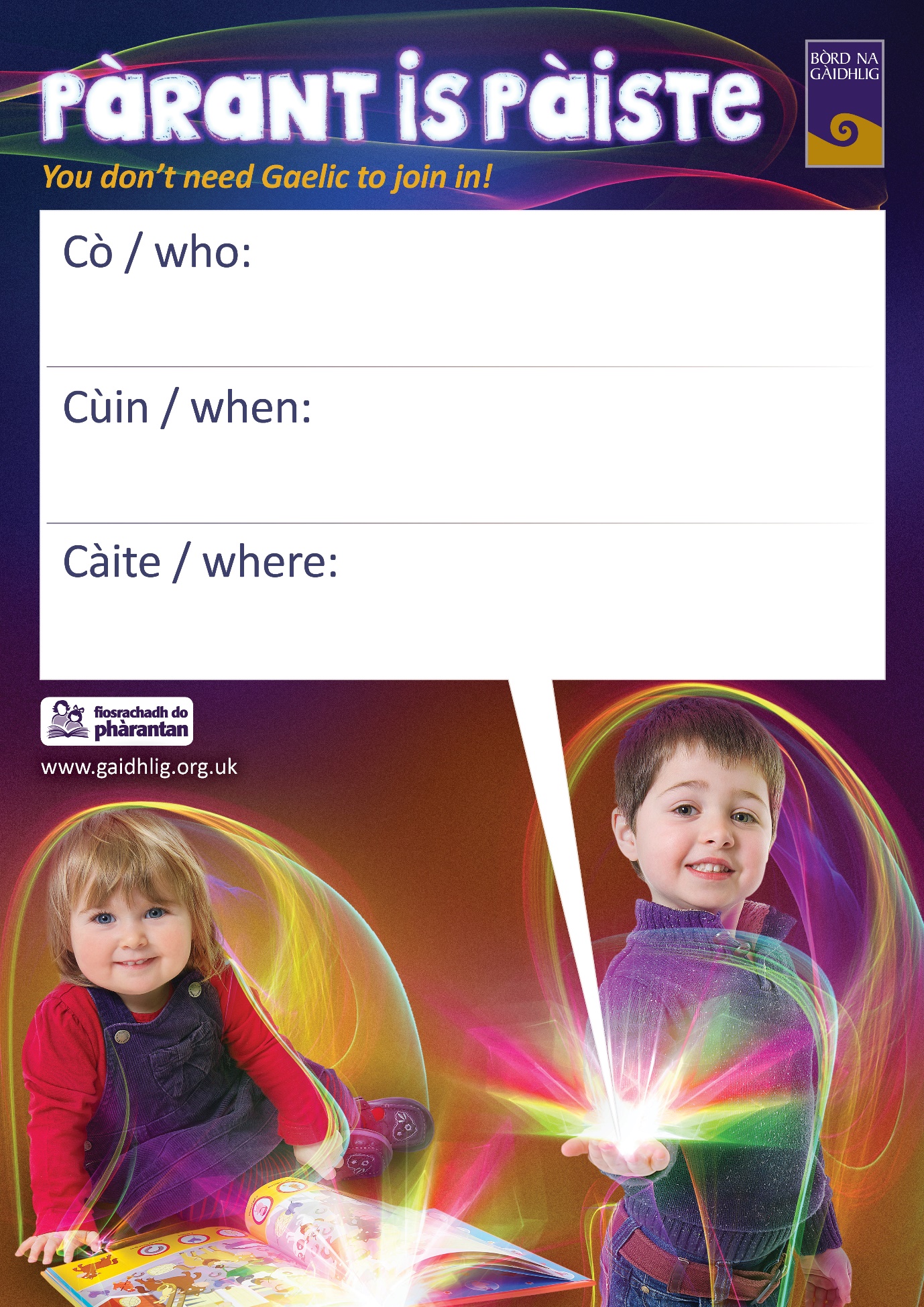 